Grupa : 3, 4 latki – 14.04.2021 r.Propozycje zadań:Słuchanie słów piosenki(https://www.youtube.com/watch?v=klBjyH7hyIg)I.Dymią kominy wielkich fabryk, płynie brudna woda do rzek. Chcemy oddychać powietrzem czystym, czystą wodę mieć.Ref.: Czysta woda zdrowia doda – to każde dziecko wie. Czysta woda zdrowia doda – tobie, tobie i mnie.II. Smog już pokrywa niebo całe szarym dymem i szarą mgłą. W rzekach jest mniej i mniej rybek. Kto to widział, kto? Ref.: Czysta woda..Rozmowa na temat piosenkiO czym jest piosenka? Co robią kominy fabryk?           Jaka woda płynie do rzek?           Co dzieje się z rybami?           Jakiej wody chcą dzieci?           Co to jest smog? Czy jest zdrowy dla ludzi?           Do czego to może doprowadzić?           Co mogą zrobić dzieci? Rytmiczne wymawianie tekstu refrenu          Czys-ta wo-da zdro-wia do-da      to każ-de dziec-ko wie.      Czys-ta wo-da zdro-wia do-da       to-bie, to-bie i mnie.Wykonanie kręgli z plastikowych butelek  Dzieci wycinają z folii samoprzylepnej kolorowe paseczki i ozdabiają nimi    butelki. Potem bawią się kręglami, celując do nich plastikowymi piłeczkami.Ćwiczenia graficzne – Rysujemy rybkiKreślenie w powietrzu rękami kształtów małych ryb i dużych ryb. Kreślenie w powietrzu ryb palcami wskazującymi lewej i prawej dłoni. Kreślenie obiema rękami w powietrzu kształtów rybek.Pokoloruj obrazek. Policz ile jest małych rybek, a ile dużych. Których jest więcej?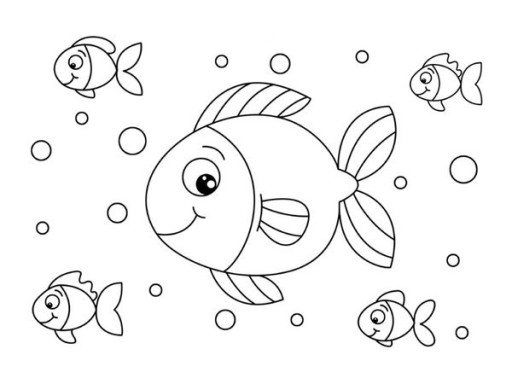 